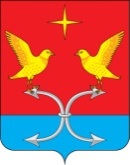            НЕЧАЕВСКИЙ СЕЛЬСКИЙ СОВЕТ НАРОДНЫХ ДЕПУТАТОВКОРСАКОВСКОГО РАЙОНА ОРЛОВСКОЙ ОБЛАСТИРЕШЕНИЕ № 87 от 3 сентября 2015 года                                Принято на 40-ом заседании                                                                                                                           сельского Совета народных                                                                                   депутатовО преобразовании муниципального образования Нечаевское сельское поселение Корсаковского района Орловской областиВ соответствии со статьей 13 Федерального закона от 6 октября . № 131-ФЗ «Об общих принципах организации местного самоуправления в Российской Федерации», Уставом Нечаевского сельского поселения Корсаковского района, рассмотрев результаты публичных слушаний по вопросу преобразования Нечаевского сельского поселения Корсаковского района Орловской области путем объединения с муниципальным образованием Марьинское сельское поселение Корсаковского района Орловской области, не влекущим изменение границ  иных муниципальных образований, в одно муниципальное образование со статусом сельского поселения – Нечаевское сельское поселение Корсаковского района Орловской области, с административным центром в деревне Нечаево, Нечаевский сельский Совет народных депутатов РЕШИЛ:Выразить согласие на преобразование муниципального образования Нечаевское сельское поселение Корсаковского района Орловской области путем объединения с муниципальным образованием Марьинское сельское поселение Корсаковского района Орловской области в одно муниципальное образование со статусом сельского поселения – Нечаевское сельское поселение Корсаковского района Орловской области с административным центром в деревне Нечаево.Преобразование муниципального образования Нечаевское сельское поселение Корсаковского района Орловской области путем объединения с муниципальным образованием Марьинское сельское поселение Корсаковского района Орловской области не повлечет изменение границ иных муниципальных образований.Границы вновь образованного муниципального образования Нечаевское сельское поселение Корсаковского района Орловской области охватывают границы муниципального образования Нечаевское сельское поселение Корсаковского района Орловской области и муниципального образования Марьинское сельское поселение Корсаковского района Орловской области.Предложить Нечаевскому сельскому Совету народных депутатов Корсаковского района внести в порядке законодательной инициативы в Орловский областной Совет народных депутатов проект закона Орловской области «Об объединении муниципальных образований Нечаевское сельское поселение Корсаковского района Орловской области и Марьинское сельское поселение Корсаковского района Орловской области».Настоящее решение довести до сведения главы Марьинского сельского поселения Корсаковского района и Марьинского сельского Совета народных депутатов Корсаковского района.Настоящее решение направить главе сельского поселения для подписания и обнародованияПредседатель сельского Советанародных депутатов                                                                       В. Р. Кнодель